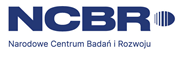 Załącznik nr 2 do Zaproszenia, Postępowanie nr WCh_Z.262.3.14_9.2023.1PROJEKTOWANE POSTANOWIENIA UMOWYDo zawarcia umowy doszło w wyniku przeprowadzenia postępowania o udzielenie zamówienia bez stosowania ustawy Prawo zamówień publicznych na podstawie art. 2 ust. 1  pkt 1 ustawy Prawo zamówień publicznych, nr postępowania WCh_Z.262.3.14_9.2023.1.§ 1 Przedmiot umowyPrzedmiotem umowy są sukcesywne dostawy gazów w butlach, zwanych dalej towarami, wraz z usługą próżniowania butli, według poniższego wykazu:zgodnie ze złożoną przez Wykonawcę ofertą z dnia ………..Wszelkie koszty związane z realizacją zamówienia w tym koszt towarów, koszt usług (transport, czyszczenie, legalizacja), dzierżawa butli, inne koszty poza podatkiem VAT, zawarte są w cenach jednostkowych netto.Ilości zamawianych towarów wymienione w ust. 1 niniejszej umowy są ilościami szacunkowymi, określonymi na podstawie ubiegłorocznego zużycia. Rzeczywiste ilości zamówionych w ramach niniejszej umowy towarów wynikać będą z bieżących potrzeb Zamawiającego i mogą być mniejsze lub większe niż ilości określone dla poszczególnych pozycji, jednak ostateczna wartość zamówionych towarów nie przekroczy wartości umowy określonej na podstawie podanych ilości towarów.Zamawiający gwarantuje zakup 70% wartości przedmiotu umowy.  § 2 Termin i miejsce realizacjiRealizacja zamówienia odbywać się będzie przez 12 miesięcy od dnia zawarcia umowy.Miejscami realizacji dostaw są dwa gmachy Wydziału Chemicznego Politechniki Warszawskiej, które znajdują się na terenie głównym Politechniki Warszawskiej:- Gmach Technologii Chemicznej, 00-662 Warszawa, ul. Koszykowa 75,- Gmach Chemii, 00-664 Warszawa, ul. Noakowskiego 3.§ 3 Dostawa i odbiórDostawy realizowane będą na podstawie zapotrzebowania zgłoszonego za pośrednictwem e-maila nie później niż w ciągu 3-ech dni roboczych od daty zgłoszenia zapotrzebowania. W zapotrzebowaniu wskazane będą ilości zamawianych towarów oraz miejsce dostawy.Zamawiający może odmówić przyjęcia dostarczonych towarów, w dni uznane u Zamawiającego za wolne od pracy oraz w dni powszednie poza godzinami 8.30-15.30.Wykonawca zapewnia we własnym zakresie transport zamówionych towarów  środkami transportu przystosowanymi do specyfiki towarów i ponosi pełną odpowiedzialność za dostawy do czasu przekazania ich Zamawiającemu.Zamawiający posiada w większości własne butle na wymianę w ilości zapewniającej ciągłość dostaw. Wykonawca dostarczy gazy w butlach odbierając jednocześnie puste butle na wymianę lub odbierze puste butle od Zamawiającego, napełni je i dostarczy z powrotem do Zamawiającego w terminie określonym w ust. 1. W przypadku zamówienia większej ilości gazów niż ilość posiadanych przez Zamawiającego butli Wykonawca dostarczy gazy we własnych butlach, które będą użytkowane przez Zamawiającego na zasadzie dzierżawy przez okres do 12 miesięcy od daty złożenia zapotrzebowania. Szacuje się, na podstawie ubiegłych lat, że ilość butli dzierżawionych wyniesie ok. 50 szt. Koszty dzierżawy butli zawarte są w cenach jednostkowych oferowanych gazów.Na czas realizacji zamówienia Wykonawca przejmie na siebie nieodpłatnie wszelkie obowiązki właściciela butli, a w szczególności dbałość o bezpieczeństwo i stan techniczny butli zgodnie z Rozporządzeniem Ministra Gospodarki, Pracy i Polityki Społecznej z dnia 23 grudnia 2003 r. w sprawie bezpieczeństwa i higieny pracy przy produkcji i  magazynowaniu gazów, napełnianiu zbiorników gazami oraz używaniu i magazynowaniu karbidu, Ustawą z dnia 21 grudnia 2000r. o dozorze technicznym oraz Rozporządzeniem Rady Ministrów z dnia 7 grudnia 2012r. w sprawie rodzajów urządzeń technicznych podlegających dozorowi technicznemu. Do każdej dostawy Wykonawca dołączy świadectwa kontroli jakości wszystkich dostarczonych gazów potwierdzające spełnianie wszystkich wymagań technicznych zawartych w specyfikacjach technicznych złożonych wraz z ofertą.Dla gazów sprężonych Wykonawca winien dostarczyć informację o minimalnym poziomie ciśnienia do jakiego można opróżnić butlę. Informacja ta powinna znajdować się na butli lub w dokumencie dołączonym do dostawy. Zamawiający zobowiązuje się do prawidłowego użytkowania butli, w szczególności do nieopróżniania butli poniżej wymaganego poziomu ciśnienia.Zamawiający dokona odbioru dostarczonych towarów w dniu dostawy. Odbiorowi podlegać będzie ilość i zgodność asortymentu dostarczonych towarów z zapotrzebowaniem oraz spełnianie wymagań technicznych na podstawie świadectw kontroli jakości.Odbiór potwierdzony zostanie podpisaniem przez upoważnionego przedstawiciela Zamawiającego protokołu odbioru. Zamawiający w ciągu 30 dni od daty dostawy ma prawo do reklamacji jakości dostarczonych towarów, jeżeli stwierdzi zły stan techniczny dostarczonej butli lub nieodpowiednią jakość lub poziom ciśnienia gazu. Zamawiający złoży reklamację za pomocą poczty elektronicznej na adres ……………………..Wykonawca zobowiązany jest do skontaktowania się z użytkownikiem telefonicznie lub za pośrednictwem poczty elektronicznej w ciągu 48 godzin od czasu zgłoszenia przez użytkownika reklamacji, a następnie w terminie nie dłuższym niż 3 dni od daty potwierdzenia zgłoszenia do wymiany reklamowanego towaru. W bieg terminów nie wlicza się sobót, niedziel i dni ustawowo wolnych od pracy. Wykonawca dokona próżniowania butli w przypadku gdy ciśnienie gazu w butli spadnie poniżej wymaganego poziomu ciśnienia, o którym mowa w ust. 7.§ 4 Cena i płatnośćCeny jednostkowe netto towarów i usługi próżniowania wymienione są w § 1 ust. 1.Maksymalna wartość umowy netto wynosi …………. zł (słownie: ……………………………….. zł), co po doliczeniu podatku VAT w kwocie ………………………….. zł daje wartość umowy brutto ………… zł (słownie: …………………………………………… zł).Wartość netto każdorazowej dostawy kalkulowana będzie w oparciu o ceny jednostkowe netto, o których mowa w § 1 ust. 1, z uwzględnieniem asortymentu oraz ilości zamówionych towarów.Wykonawca wystawi fakturę VAT na kwotę wynikającą z wartości dostarczonych towarów i/lub wykonanych usług próżniowania nie wcześniej niż w dniu dostawy. W razie stwierdzenia przy odbiorze uchybień w dostawie co zostanie stwierdzone w protokole odbioru, o którym mowa w § 3 ust. 9, Wykonawca niezwłocznie wystawi fakturę korygującą.Płatność nastąpi przelewem na konto Wykonawcy wskazane w fakturze w terminie ……… [zgodnie z ofertą] dni od daty dostarczenia faktury.Zwłoka w zapłacie należności na rzecz Wykonawcy skutkuje zapłatą odsetek ustawowych. W razie wątpliwości, za dzień płatności przyjmuje się dzień uznania rachunku Wykonawcy. Zamawiający oświadcza, że jest uprawniony do otrzymania faktury: NIP: 525-000-58-34.Zamawiający oświadcza, ze jest dużym przedsiębiorcą w rozumieniu ustawy z dnia  8 marca 2013 r. o przeciwdziałaniu nadmiernym opóźnieniom w transakcjach handlowych.§ 5 Kary umowneWykonawca zobowiązuje się do uiszczenia kar umownych:z tytułu zwłoki w dostawie lub części dostawy towaru  przekraczającej 10 dni roboczych w wysokości 10% wartości netto dostawy lub części dostawy towaru, przy czym maksymalna wysokość naliczonych kar umownych z tego tytułu nie przekroczy 15 % wartości umowy netto.z tytułu odstąpienia od umowy lub części umowy z przyczyn zawinionych przez Wykonawcę w wysokości 15% wartości netto umowy pomniejszonej o wartość netto zrealizowanych dostaw, przy czym maksymalna wysokość naliczonych kar umownych z tego tytułu nie przekroczy 15 % wartości umowy netto.maksymalna łączna wysokość kar umownych nie przekroczy 20% netto wartości umowy.Kary umowne z tytułu  zwłoki w realizacji dostawy, o których mowa w ust. 1 pkt. 1   potrącone zostaną z wynagrodzenia Wykonawcy.Zamawiający zastrzega sobie prawo odszkodowania uzupełniającego na zasadach ogólnych Kodeksu Cywilnego, jeśli wysokość szkody powstałej na skutek nieterminowego zrealizowania zamówienia lub odstąpienia od umowy z przyczyn zawinionych przez Wykonawcę przewyższy wysokość naliczonych kar umownych.Wykonawca nie ponosi odpowiedzialności za niezrealizowanie lub nieterminowe zrealizowanie dostawy, jeżeli było to skutkiem siły wyższej.§ 6 Odstąpienie od umowyZamawiający może odstąpić od umowy w terminie 30 dni od dnia powzięcia wiadomości o zaistnieniu istotnej zmiany okoliczności powodującej, że wykonanie umowy nie leży w interesie publicznym, czego nie można było przewidzieć w chwili zawarcia umowy, lub dalsze wykonywanie umowy może zagrozić podstawowemu interesowi bezpieczeństwa państwa lub bezpieczeństwu publicznemuZamawiający może odstąpić od umowy w całości lub w części z przyczyn zawinionych przez Wykonawcę, w terminie 30 dni od daty powzięcia wiadomości o podstawach odstąpienia wskazanych w ust. 3, żądając zapłaty kar umownych, o których mowa w § 5 ust. 1 pkt. 2.Przyczynami odstąpienia od umowy leżącymi po stronie Wykonawcy są w szczególności:stwierdzenie przez Zamawiającego wady prawnej przedmiotu umowy lub jego części ;zwłoka w zrealizowaniu dostawy lub części dostawy przekraczająca 10 dni roboczych;powtarzające się opóźnienia w dostawach;powtarzające się reklamacje jakości dostarczanych towarów.Zamawiający, w terminie wskazanym w ust. 3 może odstąpić od umowy w całości luba w części w przypadku opóźnienia w realizacji dostawy lub części dostawy, za które Wykonawca nie ponosi odpowiedzialności, jeżeli opóźnienie to przekracza 30 dni.Dopuszczalne zmiany istotnych postanowień umowy w stosunku do treści oferty dotyczyć mogą:stawki podatku VAT, jeżeli nastąpi urzędowa zmiana stawek podatku VAT i konsekwencji finansowych wynikających z tej zmiany;zmiany powszechnie obowiązujących przepisów prawa w zakresie mającym wpływ na realizację umowy.Wykonawca nie ma prawa, bez uzyskania wcześniejszej pisemnej zgody Zamawiającego, przelewać na osoby trzecie jakichkolwiek uprawnień wynikających z niniejszej umowy.Wykonawca zrealizuje zamówienie samodzielnie lub z udziałem podwykonawcy: ……………………….……………………………………………………………….. w zakresie: ……………………………………………………………………………………. Za działania lub zaniechania podwykonawcy Wykonawca odpowiada jak za własne działanie lub zaniechanie. § 7 Postanowienia końcoweW sprawach nieuregulowanych niniejszą umową mają zastosowanie przepisy Kodeksu Cywilnego, Prawa Przewozowego, Ogólnych Polskich Warunków Spedycyjnych oraz konwencji międzynarodowych stosowanych przy przewozach międzynarodowych (Konwencja CMR, Konwencja TIR itp.). Zamawiający przewiduje zmianę wysokości wynagrodzenia Wykonawcy w przypadku zmiany cen towarów wskazanych w §1 ust 1, na zasadach określonych w ust. 3-6.W sytuacji wzrostu cen towarów wskazanych w § 1 ust. 1 powyżej 10%, Wykonawca jest uprawniony złożyć Zamawiającemu pisemny wniosek o zmianę Umowy w zakresie zmiany cen jednostkowych netto oraz wynagrodzenia Wykonawcy, o którym mowa w § 4 ust. 2 Umowy. Wniosek powinien zawierać uzasadnienie faktyczne wraz z dostarczeniem dowodów dotyczących wzrostu cen  (cen surowców lub materiałów niezbędnych do produkcji gazów lub cen energii) oraz wyliczenie kwoty wynagrodzenia Wykonawcy po zmianie Umowy.Wniosek o którym mowa w ust. 3 Wykonawca może złożyć  nie wcześniej niż po upływie 6 miesięcy od dnia zawarcia umowy.Zamawiający przewiduje możliwość wprowadzania tylko jednokrotnej zmiany wynagrodzenia opisanej w ust. 3-6. Zamawiający przewiduje  zwiększenie wynagrodzenia Wykonawcy o nie więcej niż  10%  wartości umowy.W sprawach nieuregulowanych niniejszą umową mają zastosowanie przepisy Kodeksu cywilnego.W razie powstania sporu związanego z wykonaniem niniejszej umowy strony powinny dążyć do jego polubownego rozwiązania, w szczególności poprzez zawezwanie do próby ugodowej określonej przepisami art. 184 – 186 Kodeksu postępowania cywilnego.Wszelkie spory wynikające z niniejszej umowy lub bezpośrednio związane z niniejszą umową, nierozwiązane polubownie, będą poddane pod rozstrzygnięcie sądowi właściwemu dla siedziby Zamawiającego.Umowę sporządzono w dwóch jednobrzmiących egzemplarzach – po jednym dla każdej ze Stron (nie dotyczy w przypadku podpisywania umów kwalifikowanym podpisem elektronicznym)                 WYKONAWCA                                                                        ZAMAWIAJĄCYZałącznik nr 1 do umowy – oferta Wykonawcy z dnia ….Załącznik nr 2 do umowy – Klauzula informacyjna RODO Politechniki WarszawskiejLp.Nazwa towaru/usługiCena jednostkowa nettoSzacunkowe roczne zapotrzebowanie1Acetylen czysty………… zł/kg15 kg2Amoniak ciekły techniczny………… zł/kg190 kg3Argon czysty ……...… zł/ m31100 m34Argon techniczny……...… zł/ m360 m35Azot czysty ……...… zł/ m3550 m36Azot techniczny……...… zł/ m36 m37Dwutlenek węgla spożywczy………… zł/kg500 kg8Hel czysty ……...… zł/ m3110 m39Powietrze syntetyczne……...… zł/ m3200 m310Tlen czysty ……...… zł/ m340 m311Tlen techniczny……...… zł/ m36 m312Wodór czysty ……...… zł/ m320 m313Wodór czysty N5.0……...… zł/ m335 m314Mieszanina wodoru w argonie……...… zł/ m318 m315Usługi próżniowania butli………… zł/szt.8 szt.